                                                                                                             проект             УКРАЇНАПОЧАЇВСЬКА  МІСЬКА  РАДАВИКОНАВЧИЙ КОМІТЕТР І Ш Е Н Н Явід       жовтня  2017 року                                                            №  Про виділення одноразовоїгрошової допомоги гр. Бовт К.А.              Розглянувши заяву жительки с. Старий Тараж гр. Бовт Клавдії Андріївни, яка має статус дитини позбавленої батьківського піклування та досягла 18-річного віку та  просить виділити одноразову грошову допомогу , керуючись постановою КМУ від 25.08.2005 року № 823 «Про затвердження Порядку надання одноразової допомоги дітям-сиротам та дітям позбавленим батьківського піклування, після досягнення 18-річного віку»,     виконавчий комітет міської ради                                                     В и р і ш и в:Виділити одноразову грошову допомогу гр. Бовт Клавдії Андріївні в   розмірі 1810 (одна тисяча вісімсот десять)  гривень.Фінансовому відділу міської ради перерахувати гр. Бовт Клавдії Андріївні одноразову грошову  допомогу.Лівар Н.М.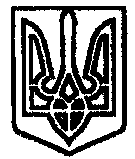 